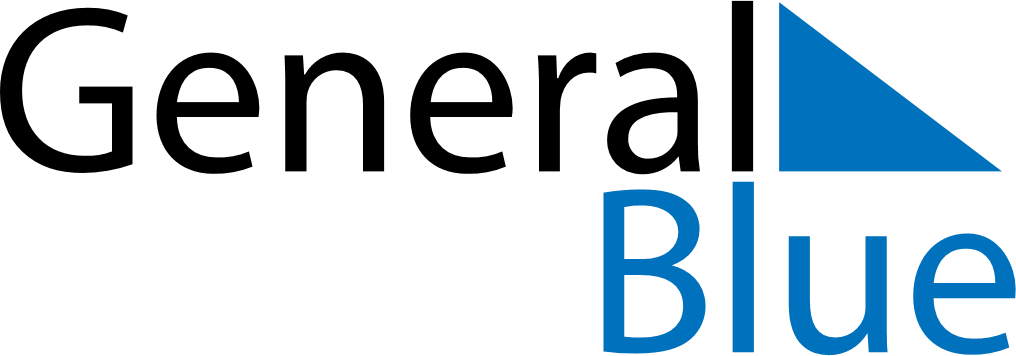 January 2024January 2024January 2024January 2024January 2024January 2024Lindoe, OEstergoetland, SwedenLindoe, OEstergoetland, SwedenLindoe, OEstergoetland, SwedenLindoe, OEstergoetland, SwedenLindoe, OEstergoetland, SwedenLindoe, OEstergoetland, SwedenSunday Monday Tuesday Wednesday Thursday Friday Saturday 1 2 3 4 5 6 Sunrise: 8:45 AM Sunset: 3:10 PM Daylight: 6 hours and 25 minutes. Sunrise: 8:45 AM Sunset: 3:11 PM Daylight: 6 hours and 26 minutes. Sunrise: 8:44 AM Sunset: 3:13 PM Daylight: 6 hours and 28 minutes. Sunrise: 8:44 AM Sunset: 3:14 PM Daylight: 6 hours and 30 minutes. Sunrise: 8:43 AM Sunset: 3:16 PM Daylight: 6 hours and 32 minutes. Sunrise: 8:43 AM Sunset: 3:17 PM Daylight: 6 hours and 34 minutes. 7 8 9 10 11 12 13 Sunrise: 8:42 AM Sunset: 3:19 PM Daylight: 6 hours and 37 minutes. Sunrise: 8:41 AM Sunset: 3:21 PM Daylight: 6 hours and 39 minutes. Sunrise: 8:40 AM Sunset: 3:22 PM Daylight: 6 hours and 42 minutes. Sunrise: 8:39 AM Sunset: 3:24 PM Daylight: 6 hours and 45 minutes. Sunrise: 8:38 AM Sunset: 3:26 PM Daylight: 6 hours and 47 minutes. Sunrise: 8:37 AM Sunset: 3:28 PM Daylight: 6 hours and 50 minutes. Sunrise: 8:36 AM Sunset: 3:30 PM Daylight: 6 hours and 54 minutes. 14 15 16 17 18 19 20 Sunrise: 8:35 AM Sunset: 3:32 PM Daylight: 6 hours and 57 minutes. Sunrise: 8:33 AM Sunset: 3:34 PM Daylight: 7 hours and 0 minutes. Sunrise: 8:32 AM Sunset: 3:36 PM Daylight: 7 hours and 4 minutes. Sunrise: 8:30 AM Sunset: 3:38 PM Daylight: 7 hours and 7 minutes. Sunrise: 8:29 AM Sunset: 3:40 PM Daylight: 7 hours and 11 minutes. Sunrise: 8:27 AM Sunset: 3:42 PM Daylight: 7 hours and 14 minutes. Sunrise: 8:26 AM Sunset: 3:45 PM Daylight: 7 hours and 18 minutes. 21 22 23 24 25 26 27 Sunrise: 8:24 AM Sunset: 3:47 PM Daylight: 7 hours and 22 minutes. Sunrise: 8:23 AM Sunset: 3:49 PM Daylight: 7 hours and 26 minutes. Sunrise: 8:21 AM Sunset: 3:51 PM Daylight: 7 hours and 30 minutes. Sunrise: 8:19 AM Sunset: 3:54 PM Daylight: 7 hours and 34 minutes. Sunrise: 8:17 AM Sunset: 3:56 PM Daylight: 7 hours and 38 minutes. Sunrise: 8:15 AM Sunset: 3:58 PM Daylight: 7 hours and 43 minutes. Sunrise: 8:13 AM Sunset: 4:01 PM Daylight: 7 hours and 47 minutes. 28 29 30 31 Sunrise: 8:11 AM Sunset: 4:03 PM Daylight: 7 hours and 51 minutes. Sunrise: 8:09 AM Sunset: 4:06 PM Daylight: 7 hours and 56 minutes. Sunrise: 8:07 AM Sunset: 4:08 PM Daylight: 8 hours and 0 minutes. Sunrise: 8:05 AM Sunset: 4:10 PM Daylight: 8 hours and 5 minutes. 